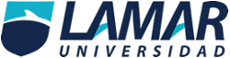 ACTIVIDAD INTEGRADORADra. Sandra – MBE*ERIKA NAYELI ALATORRE OLVERALME 3801  MEDICINATIPO DE ESTUDIOM.A./C.V.FORMULASSESGOS MÀS COMUNESNIVEL DE EVIDENCIACOHORTE-diseño menos sujeto a sesgosOBSERVACIONAL(longitudinal)Riesgo relativo (RR)*CIE*CIORR= CIE/CIOCIE= a/a+bCIO= c/c+d*Pérdidas en el seguimiento*De selecciónII bCOHORTE-diseño menos sujeto a sesgosOBSERVACIONAL(longitudinal)Riesgo atribuible(RA)*%RARA= CIE-CIO%RA= RA/CIE X100*Pérdidas en el seguimiento*De selecciónII bCASOS Y CONTROLESOBSERVACIONALRazón de momios (RM)ad/bc*De selecciónde información *sesgo del voluntarioIIIPRUEBAS DIAGNOSTICASRESULTADOS DICOTOMICOSSensibilidada/a+c*de confirmación diagnóstica*de interpretación de la pruebas*debido a resultados no interpretables* Ausencia de gold standardPRUEBAS DIAGNOSTICASRESULTADOS DICOTOMICOSEspecificidadd/b+d*de confirmación diagnóstica*de interpretación de la pruebas*debido a resultados no interpretables* Ausencia de gold standardPRUEBAS DIAGNOSTICASRESULTADOS DICOTOMICOSVP positivoa/a+b*de confirmación diagnóstica*de interpretación de la pruebas*debido a resultados no interpretables* Ausencia de gold standardPRUEBAS DIAGNOSTICASRESULTADOS DICOTOMICOSVP negativod/c+d*de confirmación diagnóstica*de interpretación de la pruebas*debido a resultados no interpretables* Ausencia de gold standardPRUEBAS DIAGNOSTICASRESULTADOS DICOTOMICOSExactituda+d/a+b+c+d*de confirmación diagnóstica*de interpretación de la pruebas*debido a resultados no interpretables* Ausencia de gold standardPRUEBAS DIAGNOSTICASRESULTADOS DICOTOMICOSPrevalenciaa+c/a+b+c+d*de confirmación diagnóstica*de interpretación de la pruebas*debido a resultados no interpretables* Ausencia de gold standardPRUEBAS DIAGNOSTICASRESULTADOS NUMERICOS  O CUANTITATIVOSRazón de verosimilitudSensibilidad/1-especificidad*de confirmación diagnóstica*de interpretación de la pruebas*debido a resultados no interpretables* Ausencia de gold standardPRUEBAS DIAGNOSTICASRESULTADOS NUMERICOS  O CUANTITATIVOSProbabilidad preprueba  (PPeP)(prevalencia=probabilidad)Prevalencia/1-prevalencia*de confirmación diagnóstica*de interpretación de la pruebas*debido a resultados no interpretables* Ausencia de gold standardPRUEBAS DIAGNOSTICASRESULTADOS NUMERICOS  O CUANTITATIVOSProbabilidad posprueba (PPoP)*% PPopPPoP= Probabilidad PPeP x RVProbabilidad PPoP/1+Probabilidad PPoP*de confirmación diagnóstica*de interpretación de la pruebas*debido a resultados no interpretables* Ausencia de gold standard